Sustainable Development in a New Housing Estate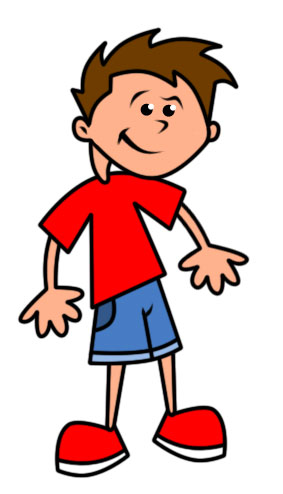 Bill has just moved into a new ‘sustainable’ homeCopy out the Venn diagram above into your exercise book; then put the letters from the statements below in the correct box.Statements:They have bins for recycling everything.Our electricity bills are really low. That’s because the houses are designed to save energy.There are lots of birds in teh trees around the house.The paths and lawns are looked after so well”There’s a good little supermarket on the estate.There’s a club for young people, with lots of activities.My dad got a well-paid job in the new business park, just a couple of miles away.My room is nice and big so friends can come over and stay.It’s far cheaper living here than in our old place in London.They’ve put on a good cheap bus service into town.I’ve made loads of good friends here already.I can walk to school. I really like that.ExtensionThink about your lifestyle. Write five statements of things you do that are sustainable, and five of things that are not sustainable.